Ruční dílna
vánočních ozdob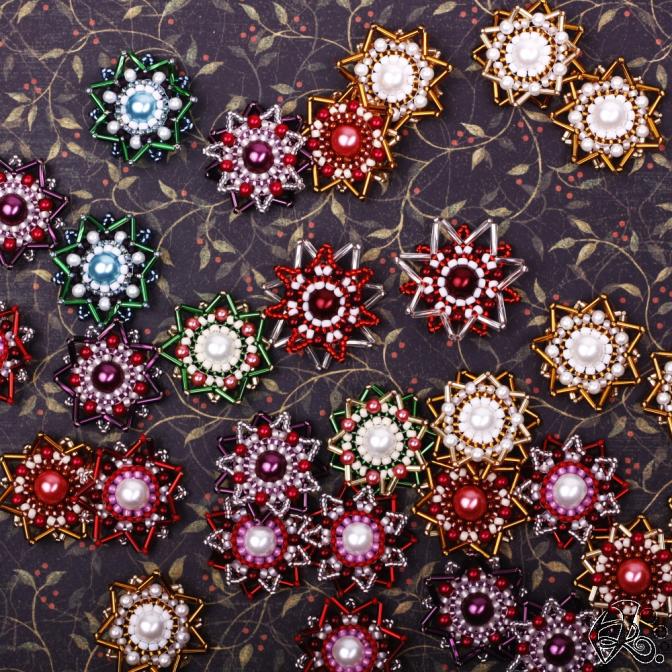 V pondělí 12. 12. od 17.00 hod 
 V budově informačního a volnočasového centra 
Přijďte si vytvořit vlastní originál!Vstupné 20 Kč 
+ materiál na jeden kus 30 Kč 
platba materiálu předem do 9. 12. = přihlášení
